СХВАЛЕНО	                                                       ЗАТВЕРДЖУЮ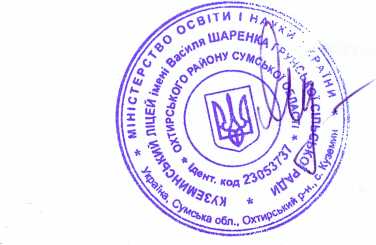 педагогічною радою                                             Директор Куземинського ліцеюКуземинського ліцею                                           імені Василя ШАРЕНКАПротокол  № 1 від 31серпня 2023 р                    _______Людмила ЯВТУШЕНКООСВІТНЯ ПРОГРАМАКуземинського ліцею імені Василя ШАРЕНКАГрунської сільської ради Охтирського районуСумської областіна 2023/2024 навчальний рікОСВІТНЯ ПРОГРАМА(НАСКРІЗНА)Куземинського ліцею імені Василя ШАРЕНКАна 2023-2024 навчальний рік Пояснювальна запискаКуземинський ліцей імені Василя ШАРЕНКА - комунальний навчальний заклад, заснований на власності територіальної громади Грунської сільської ради Охтирського району Сумської області. Заклад є юридичною особою, існує з 1973 року. Мовою освітнього процесу є державна мова. Ліцензійний обсяг прийому закладу – 350 осіб.В 2023-2024 навчальному році в функціонує 11 класів з них 8 класів з інклюзивною формою навчання.Головною метою закладу є забезпечення всебічного розвитку, навчання, виховання, виявлення обдарувань, соціалізація особистості, яка здатна до життя в суспільстві та цивілізованої взаємодії з природою, має прагнення до самовдосконалення і навчання впродовж життя, готова до свідомого життєвого вибору та самореалізації, відповідальності, трудової діяльності та громадянської активності, дбайливого ставлення до родини, своєї країни, довкілля, спрямування своєї діяльності на користь іншим людям і суспільству.Головними завданнями закладу є:формування ключових компетентностей, необхідних кожній сучасній людині для успішної життєдіяльності;виховання патріотизму, поваги до державної мови та державних символів України, дбайливого ставлення до національних, історичних, культурних цінностей, нематеріальної культурної спадщини українського народу, усвідомленого обов’язку захищати у разі потреби суверенітет і територіальну цілісність України;виконання вимог Державних стандартів початкової і базової середньої освіти;виявлення та розвиток здібностей та обдарувань особистості, досягнення результатів навчання, прогресу в розвитку, зокрема формування і застосування компетентностей, визначених державними стандартами;створення безпечного освітнього середовища з урахуванням вікових особливостей, фізичного, психічного та інтелектуального розвитку дітей, їхніх особливих освітніх потреб; формування поваги до гідності, прав, свобод, законних інтересів людини і громадянина; нетерпимості до приниження честі та гідності людини, фізичного або психологічного насильства (булінг (цькування)), а також до дискримінації за будь-якою ознакою; виховання і формування відповідальних та чесних громадян України, які здатні до свідомого суспільного вибору та спрямування своєї діяльності на користь іншим людям і суспільству; формування і розвиток громадянської культури та культури демократії, почуттів доброти, милосердя, толерантності, турботи, справедливості, шанобливого ставлення до сім’ї, відповідальності за свої дії;усвідомлення потреби в дотриманні Конституції та законів України, академічної доброчесності, нетерпимості до їх порушення та проявів корупції;формування культури та навичок здорового способу життя, екологічної культури і дбайливого ставлення до довкілля;забезпечення єдності навчання, виховання і розвитку учнів шляхом поєднання зусиль усіх учасників освітнього процесу. Освітня програма включає орієнтовну структуру навчального року, навчальні плани на 2023-2024 навчальний рік, за якими працюватиме заклад, освітні компоненти для вільного вибору здобувачів освіти, перелік програмного забезпечення.Освітня програма є наскрізною, розроблена для першого, другого та третього рівнів загальної середньої освіти. Освітня програма визначає:– загальний обсяг навчального навантаження;– орієнтовну тривалість і можливі взаємозв’язки окремих предметів, зокрема їх інтеграції, а також логічної послідовності їх вивчення;– очікувані результати навчання учнів;– рекомендовані форми організації освітнього процесу та інструменти системи внутрішнього забезпечення якості освіти;– вимоги до осіб, які працюватимуть за цією освітньою програмою.Освітня програма розроблена згідно нормативно-правових документів, які регламентують діяльність закладу освіти:Конституція України (ст.53);Закони України «Про освіту», «Про повну загальну середню освіту»;державні стандарти освіти:Постанова Кабінету Міністрів України від 21.02.2018 № 87 «Про затвердження Державного стандарту початкової освіти» (зі змінами);Постанова Кабінету Міністрів України від 21.08.2013 № 607 «Про затвердження Державного стандарту початкової загальної освіти для дітей з особливими освітніми потребами»;Постанова Кабінету Міністрів України від 23.11.2011 № 1392 «Про затвердження Державного стандарту базової і повної загальної середньої освіти» (зі змінами);типові освітні програми:Наказ МОН України від 12.08.2022 № 743-22 «Про затвердження типових освітніх програм для 1-2 та 3-4 класів закладів загальної середньої освіти та визнання такими, що втратили чинність, деяких наказів Міністерства освіти і науки України»;Наказ МОН України від 19.02.2021 року№235 «Про затвердження Типової освітньої програми для 5-9 класів закладів загальної середньої освіти» (для 5-6 класів).Наказ МОН України від 20. 04.2018 № 405 «Про затвердження Типової освітньої програми закладів загальної середньої освіти ІІ ступеня» (для 7-9 класів);Наказ Міністерства освіти і науки України від 20.04.2018 №408 «Про затвердження типової освітньої програми закладів світи загальної середньої освіти ІІІ ступеня» (в редакції наказу Міністерства освіти і науки України від 28.11.2019 № 1493 «Про внесення змін до типової освітньої програми закладів загальної середньої освіти ІІІ ступеня»), від 31.03.2020 №464 «Про внесення змін до типової освітньої програми закладів загальної середньої освіти ІІІ ступеня», з урахуванням закону України від 15.03.2022 «Про внесення змін до деяких законів України щодо державних гарантій в умовах воєнного стану, надзвичайної ситуації або надзвичайного стану», Указів Президента України від 24.02.2022 «Про введення воєнного стану в Україні», від 17.05.2022, від 02.05.2023 «Про продовження строку дії воєнного стану в Україні»(для 10-11 класів).Орієнтовна структура навчального року:Першого вересня 2023 року відзначається свято - День знань.Навчальні заняття організовуються за семестровою системою.Перший семестр – з 01 вересня 2023 року по 30 грудня 2023 року;Другий семестр – з 16 січня 2024 року по 31 травня 2024 року.Протягом навчального року проводяться канікули:осінні з 30 жовтня по 05 листопада 2023 року;зимові з 30 грудня 2023 року по 14 січня 2024 року;додаткові тижневі канікули  для 1 класу- від 19 до 25 лютого 2024 року;весняні канікули з 25 березня по 31 березня 2024 року.Завершується навчальний рік 28 червня 2024 року. У зв’язку з військовою агресією Російської Федерації заняття проводяться за змішаною формою навчання, п’ятиденний робочий тиждень. Терміни канікул та межі семестрів можуть регулюватися в залежності від епідемічної ситуації в місті.Вимоги до осіб, які можуть розпочати навчання за цією освітньою програмою.Вимоги до осіб, які розпочинають навчання у початковій школі:Початкова освіта здобувається, як правило, з шести років (відповідно до Закону України «Про освіту»), враховуючи досягнення попереднього етапу їхнього розвитку.Вимоги до осіб, які розпочинають навчання 5-9 класах базової середньої освіти:Навчання в Куземинському ліцеї за освітньою програмою базової середньої освіти можуть розпочинати учні, які на момент зарахування (переведення) до Куземинського ліцею, досягли результатів навчання, визначених у Державному стандарті початкової та базової освіти, що підтверджено відповідним документом (свідоцтвом досягнень, свідоцтвом про здобуття початкової освіти). У разі відсутності результатів річного оцінювання з будь-яких предметів та/або державної підсумкової атестації за рівень початкової освіти учні повинні пройти відповідне оцінювання упродовж першого семестру 2023/2024 навчального року.Для проведення оцінювання наказом директора Куземинського ліцею створюється комісія, затверджується її склад (голова та члени комісії), а також графік проведення оцінювання та перелік завдань з навчальних предметів. Протокол оцінювання рівня навчальних досягнень складається за формою згідно з додатком 3 до Положення про екстернатну форму здобуття загальної середньої освіти, затвердженого рішенням педагогічної ради від 31.08 2022Вимоги до осіб, які розпочинають здобуття профільної середньої освіти:Здобувати профільну середню освіту можуть особи, які завершили здобуття базової середньої освіти.Особи з особливими освітніми потребами можуть розпочинати здобуття загальної середньої освіти за заявою батьків на інклюзивну форму навчання за наявності висновку ІРЦ.Загальний обсяг навчального навантаження на першому другому та третьому рівні повної загальної середньої освіти (в годинах), його розподіл між освітніми галузями за роками навчання.Загальний обсяг навчального навантаження для учнів 1 класу – 23 години на тиждень (805 годин/навч.рік); 2 класу – 25 годин на тиждень (875 годин/навч.рік); 3 класу – 26 годин на тиждень (910 годин/навч.рік); 4 класу - 26 годин на тиждень (910 годин/навч.рік).Загальний обсяг навчального навантаження для учнів 5-9-х класів складає 5845 годин/навчальний рік: для 5-х класів – 980 годин/навчальний рік, для 6-х класів – 1102,5 годин/навчальний рік, для 7-х класів – 1102,5 годин/навчальний рік, для 8-х класів – 1102,5 годин/навчальний рік, для 9-х класів – 1120 годин/навчальний рік.Загальний обсяг навчального навантаження здобувачів профільної середньої освіти для 10-11-х класів складає 2660 годин/навчальний рік: для 10-х класів – 1210,5 годин/навчальний рік, для 11-х класів – 1155 годин/навчальний рік.Освітня програма включає навчальні плани, за якими працюватиме заклад. Це (додатки 1-4 до Освітньої програми навчального закладу), які складено на основі:Для 1, 2, 3, 4 класів з українською мовою навчання на основі базового навчального плану початкової освіти для закладів загальної середньої освіти з українською мовою навчання згідно Постанови Кабінету Міністрів України від 21.02.2018 № 87 «Про затвердження Державного стандарту початкової освіти (додаток №2), наказу МОН України від 24.07.2019 року №688 (додаток №12), наказів МОН від 08.10.2019 №1272 «Про затвердження типових освітніх програм для 1-2-х класів закладів загальної середньої освіти», від 08.10.2019 №1273 «Про затвердження типових освітніх програм для 3-4 класів закладів загальної середньої освіти».Для реалізації навчального плану в 2, 3, 4 класах, обрано типову освітню програму Р.Б. Шияна.Для реалізації навчального плану в 1 класі, обрано типову освітню програму О.Я. СавченкоДля 5, 6, 7, 8, 9  класів: за Типовим навчальним планом, затвердженим наказом Міністерства освіти і науки України від 19.02.2021 р. №235 «Про затвердження типової освітньої програми для 5-9 класів закладів загальної середньої освіти» (додаток№3) з урахуванням висновків інклюзивно-ресурсного центру; за Типовим навчальним планом закладів загальної середньої освіти з з українською мовою навчання, затвердженим наказом МОН України від 20.04.2018 № 405 «Про затвердження типової освітньої програми закладів загальної середньої освіти ІІ ступеня (Таблиця 1 до Типової освітньої програми)Для 10, 11 класів за Типовим навчальним планом, затвердженим наказом Міністерства освіти і науки України від 28.11.2019 р. №1493 «Про затвердження типової освітньої закладів загальної середньої освіти ІІІ ступеня» (Таблиця №2, Таблиця №3) з урахуванням висновків інклюзивно-ресурсного центру.Розподіл годин інваріантної та варіативної складової навчального плану.Робочий навчальний план закладу включає інваріантну складову, сформовану на державному рівні, та варіативну складову, в якій передбачено додаткові години на вивчення навчальних предметів інваріантної складової (українська мова 2 клас – 1 година, українська мова 3 клас – 1 година, українська мова 4 клас – 1 година, українська мова 6 клас – 0,5 годин, українська мова 7 клас – 0,5 годин, українська мова 9 клас – година, алгебра 9 клас – 1 година, історія України 10 клас – 0,5 годин, історія України 11 клас – 1 година, алгебра 11 клас – 1 година, українська мова 10 клас – 1 година), введення курсів за вибором( 5 клас «Безпека поводження з твердими побутовими відходами» - 1 година,  5 клас «Українознавство» - 1 година).Враховані санітарно-гігієнічні норми та нормативну тривалість уроків у 1-х класах – 35 хвилин, у 2-4 класах – 40 хвилин, 5-11 класах - 45хвилин.Дистанційно для учнів 1-2 класів 2 навчальні заняття по 30 хвилин або 3 навчальні заняття по 20 хвилин.Для 3-4 класів 2 навчальні заняття по 45 хвилин або 3 навчальні заняття по 30 хвилин, або 4 навчальні заняття по 20 хвилин. Для 5-6 класів 2 навчальні заняття по 45 хвилин або 3 навчальні заняття по 35 хвилин, або 4 навчальні заняття по 25 хвилин. Для 7-9 класів 2 навчальні заняття по 45 хвилин або 3 навчальні заняття по 40 хвилин, або 4 навчальні заняття по 30 хвилин, або 5 - по 25 хвилин.Години фізичної культури не враховуються при визначенні гранично допустимого навантаження учнів.Предмети інваріантної складової робочого навчального плану, що не мають цілої кількості годин, будуть викладатися протягом навчального року за розкладом.Початкова освіта передбачає поділ на два цикли - 1-2 класи і 3-4 класи, що враховують вікові особливості розвитку та потреб дітей і дають можливість забезпечити подолання розбіжностей у їхніх досягненнях, зумовлених готовністю до здобуття освіти.В 1 класі навчання буде здійснюватися за типовою освітньою програмою, розробленою О. Я. Савченко. Мовно-літературна освітня галузь в цьому класі реалізується через окремий предмети «Українська мова», іншомовна – через предмет «Англійська мова». Освітня галузь «Я досліджую світ» (природнича, громадянська й історична, соціальна, здоров’язбережувальні галузі) реалізується інтегрованим курсом «Я досліджую світ», мистецька – представлена окремим предметом «Мистецтво»,  технологічна – предметом «Дизайн і технології», математична – предметом «Математика».В 2, 3, 4 класах навчання буде здійснюватися за типовою освітньою програмою, розробленою Р.Б. Шияна. Мовно-літературна освітня галузь в цих класах реалізується через окремий предмет «Українська мова», іншомовна – через предмет «Англійська мова». Освітня галузь «Я досліджую світ» (природнича, громадянська й історична, соціальна, здоров’язбережувальні галузі) реалізується не окремими предметами, а інтегрованим курсом «Я досліджую світ», мистецька – представлена окремим предметом «Мистецтво»,  технологічна – предметом «Інформатика», математична – предметом «Матиматика».В 5-6 класах НУШ мовно-літературна освітня галузь реалізується через предмети «Українська мова», «Українська література», «Зарубіжна література», «Іноземна мова»; математична - через предмет «Математика», природнича – через предмет «Пізнаємо природу», «Географія» (6 кл.), соціальна і здоровязбережувальна – «Здоров’я, безпека та добробут», «Етика»(5 кл.); громадянська та історична – предметом «Вступ до історії України та громадянської освіти» (5 кл.), «Всесвітня історія. Історія України» (6 кл.); інформатична – предметом «Інформатика», мистецька – представлена окремими предметами «Музичне мистецтво», «Образотворче мистецтво», технологічна – предметом «Технології».В 7-11 класах:Перелік навчальних програм для здобувачів освіти закладів загальної середньої освіти5. Рекомендовані форми організації освітнього процесу.Відповідно до статті 9 закону України «Про освіту» основними формами здобуття освіти є (можлива): (очна (денна), дистанційна) та індивідуальна (екстернатна, сімейна, педагогічний патронаж).В 2023-2024 н.р. під час воєнного стану організовано змішана форма  навчання. За умови відновлення очної форми навчання основними формами організації освітнього процесу є різні типи уроку:формування компетентностей;розвитку компетентностей;перевірки та/або оцінювання досягнення компетентностей;корекції основних компетентностей;комбінований урок.Також передбачені віртуальні подорожі, лекції, конференції, інтерактивні уроки (урок-квест, урок-гра, урок-театралізація, урок-семінар, урок-«суд», уроки з навчанням одних учнів іншими), інтегровані уроки, проблемний урок, відео-уроки, ділові ігри тощо.Функцію перевірки та/або оцінювання досягнення компетентностей виконує навчально-практичне заняття. Учні одержують конкретні завдання, з виконання яких звітують перед вчителем. Практичні заняття та заняття практикуму також можуть будуватися з метою реалізації контрольних функцій освітнього процесу. На цих заняттях учні самостійно виготовляють вироби, проводять виміри та звітують за виконану роботу.Дистанційне навчання реалізоване шляхом застосування дистанційної форми як окремої форми здобуття освіти для учнів, які в умовах воєнного стану перебувають за кордоном та для всіх інших з використання технологій дистанційного навчання.Організація освітнього процесу під час дистанційного навчання може передбачати навчальні (у тому числі практичні, лабораторні) заняття, вебінари, онлайн форуми та конференції, самостійну роботу, дослідницьку, пошукову, проєктну діяльність, навчальні ігри, консультації та інші форми організації освітнього процесу, визначені навчальними програмами з окремих предметів (інтегрованих курсів). Отримання навчальних матеріалів, спілкування між суб’єктами дистанційного навчання під час навчальних та корекційно-розвиткових занять, що проводяться дистанційно, забезпечується передачею відео-, аудіо-, графічної та текстової інформації в синхронному або асинхронному режимі.Організація освітнього процесу має забезпечувати регулярну та змістовну взаємодію суб’єктів дистанційного навчання, з використанням форм індивідуальної та колективної навчально-пізнавальної діяльності учнів, а також здійснення ними самоконтролю під час навчання.Опис інструментів оцінюванняОцінювання здобувачів початкової освіти здійснюється вербальною оцінкою згідно методичних рекомендацій щодо оцінювання результатів навчання учнів 1-4 класів закладів загальної середньої освіти, затверджені наказом Міністерства освіти і науки України від 13 .07. 2021 р. № 813.В початкових класах застосовується формувальне та підсумкове (тематичне, семестрове та річне оцінювання). Формувальне оцінювання має на меті підтримати навчальний розвиток дітей; вибудовувати індивідуальну траєкторію їхнього розвитку; діагностувати досягнення на кожному з етапів процесу навчання; вчасно виявляти проблеми й запобігати їх нашаруванню; аналізувати хід реалізації навчальної програми й ухвалювати рішення щодо корегування програми і методів навчання відповідно до індивідуальних потреб дитини; мотивувати прагнення здобути максимально можливі результати; виховувати ціннісні якості особистості, бажання навчатися, не боятися помилок, переконання у власних можливостях і здібностях.Формувальне оцінювання здійснюється шляхом:педагогічного спостереження учителя за навчальною та іншими видами діяльності учнів;аналізу портфоліо учнівських робіт, попередніх навчальних досягнень учнів, результатів їхніх діагностичних робіт;самооцінювання та взаємооцінювання результатів діяльності учнів;оцінювання особистісного розвитку та соціалізації учнів їхніми батьками;застосування прийомів отримання зворотного зв'язку щодо сприйняття та розуміння учнями навчального матеріалу.Результати формувального оцінювання відображаються в оцінних судженнях учителя/учнів/батьків, що характеризують процес навчання та досягнення учнів. Оцінні судження вчителя мають бути об'єктивними, конкретними, чіткими, лаконічними, доброзичливими, слугувати зразком для формулювання оцінних суджень учнями. В оцінному судженні відображають прогрес учнів та поради щодо подолання утруднень, за їх наявності, у досягненні очікуваних результатів навчання відповідно до програмових вимогОцінювання учнів 5-6 класів здійснюється відповідно до Методичних рекомендацій, затверджених наказом Міністерства освіти і науки України від 1.04.2022 № 289 з використанням 12-бальної системи (шкали), а його результати позначати цифрами від 1 до 12.Основними видами оцінювання результатів навчання учнів, відповідно до законодавства, є формувальне, поточне (не поурочне) та підсумкове: тематичне, семестрове, річне. Заклади освіти мають право на свободу вибору форм, змісту та способів оцінювання.Поточне формувальне оцінювання здійснюється системно в процесі навчання на основі викладеного нижче алгоритму діяльності вчителя під час організації формувального оцінювання, що, зокрема, забезпечить наступність між підходами до оцінювання навчальних досягнень здобувачів початкової і базової середньої освіти:Формулювання об’єктивних і зрозумілих для учнів навчальних цілей на певний період (наприклад, заняття, тиждень, період, відведений для вивчення теми, тощо). Основою для вироблення навчальних цілей є очікувані результати навчання, передбачені відповідною навчальною програмою, та критерії оцінювання.Інформування учнів про критерії оцінювання, за якими буде визначено рівень їхніх навчальних досягнень на кінець навчального семестру та року. Доцільно впроваджувати поступове залучення учнів до вироблення критеріїв оцінювання результатів окремих видів навчальної діяльності.Надання учням зворотного зв’язку щодо їхніх навчальних досягнень відповідно до визначених цілей. Зворотний зв’язок має бути зрозумілим і чітким, доброзичливим і своєчасним. Важливо не протиставляти учнів одне одному. Доцільно акцентувати увагу лише на позитивній динаміці досягнень учня / учениці. Труднощі в навчанні доцільно обговорювати з учнями індивідуально. Зворотний зв’язок надають у письмовій, усній або електронній формі, залежно від дидактичної мети й виду навчальної діяльності.Створення умов для формування вміння учнів аналізувати власну навчальну діяльність (рефлексія). Під час навчальної діяльності доцільно спрямовувати учнів на спостереження своїх дій і дій однокласників, осмислення своїх суджень і дій з огляду на їх відповідність навчальним цілям. Важливим є створення умов для активної участі учнів у процесі оцінювання із застосуванням критеріїв, зокрема шляхом самооцінювання та взаємооцінювання, та спільне визначення подальших кроків для покращення результатів навчання. Корегування освітнього процесу з урахуванням результатів оцінювання та навчальних потреб учнів. У формувальному оцінюванні, зокрема для самооцінювання та взаємооцінювання, рекомендовано використовувати інструменти з орієнтовного переліку, наведеного у Додатку [1].Формувальне (поточне формувальне) оцінювання може здійснюватися у формі оцінювання вчителем із використанням окремих інструментів (карток, шкал, щоденника спостереження вчителя, портфоліо результатів навчальної діяльності учнів тощо). Під час формувального оцінювання важливо формувати в учнів 5 класу вміння здійснювати самооцінювання та взаємооцінювання.Тематичне оцінювання може здійснюватися на основі поточного оцінювання із урахуванням проведеної для оцінювання проміжних результатів навчання діагностичної (контрольної) роботи або без проведення такої роботи залежно від специфіки навчального предмета/інтегрованого курсу. Під час виставлення оцінки за тему результати перевірки робочих зошитів, як правило, не враховуються.Систему діагностувальних і контрольних робіт, у тому числі для перевірки рівня сформованості умінь певної групи загальних результатів, визначених у свідоцтві досягнень, учитель планує і розробляє самостійно під час календарно-тематичного планування, керуючись Державним стандартом, освітньою і навчальною програмами та відповідно до кількості годин, передбачених навчальним планом на вивчення предмета/інтегрованого курсу.Підсумковому оцінюванню (семестровому, річному) підлягають результати навчання з навчальних предметів, інтегрованих курсів обов’язкового освітнього компонента типового навчального плану.Семестрове оцінювання здійснюють з урахуванням різних видів навчальної діяльності, які мали місце протягом семестру, та динаміки особистих навчальних досягнень учня / учениці. Проведення окремої семестрової атестації не є обов’язковим і здійснюється на розсуд закладу освіти.Річне оцінювання здійснюють на основі семестрових або скоригованих семестрових оцінок. Річна оцінка не обов’язково є середнім арифметичним від оцінок за І та ІІ семестри. Для визначення річної оцінки потрібно враховувати динаміку особистих навчальних досягнень учня / учениці протягом року. Семестрова та річна оцінки можуть підлягати коригуваннюСеместрова та річна оцінки можуть підлягати коригуванню (пункт 3.2. Інструкції з ведення класного журналу 5-11(12)-х класів загальноосвітніх навчальних закладів, затвердженої наказом Міністерства освіти і науки України від 03.06. 2008 р. № 496; пункти 9, 10 Порядку переведення учнів закладу загальної середньої освіти до наступного класу, затвердженого наказом Міністерства освіти і науки України від 14.07. 2015 р. № 762 (зі змінами).Оцінювання здобувачів освіти 7-9 класів здійснюється згідно критеріїв оцінювання навчальних досягнень учнів (вихованців) у системі загальної середньої освіти (затверджені наказом Міністерства освіти і науки, молоді та спорту України 13 квітня 2011 р. № 329, зареєстрованим в Міністерстві юстиції України 11 травня 2011 р. за N 566/19304) , орієнтовних вимог оцінювання навчальних досягнень учнів із базових дисциплін у системі загальної середньої освіти, затверджених наказом Міністерства освіти і науки України від 21.08. 2013 р. № 1222 із змінами, додаток 2Директор						Людмила ЯВТУШЕНКОДодаток 1НАВЧАЛЬНИЙ ПЛАНКУЗЕМИНСЬКОГО ЛІЦЕЮГРУНСЬКОЇ СІЛЬСЬКОЇ РАДИдля 1 класу за типовою освітньою програмою О.Я. Савченкона 2023/2024 н.р.* 1клас – інтегрований курс «Українська мова. Навчання грамоти»** Години, передбачені для фізичної культури, не враховуються під час визначення гранично допустимого навантаження учнів.Заступник директора з НВР			Оксана РЕШІТЬКОДодаток 2НАВЧАЛЬНИЙ ПЛАНКУЗЕМИНСЬКОГО ЛІЦЕЮГРУНСЬКОЇ СІЛЬСЬКОЇ РАДИдля 2, 3, 4 класів за типовою освітньою програмою Р.Б. Шиянна 2023/2024 н.р.** Години, передбачені для фізичної культури, не враховуються під час визначення гранично допустимого навантаження учнів.Заступник директора з НВР		Оксана РЕШІТЬКОДодаток 3НАВЧАЛЬНИЙ ПЛАНКУЗЕМИНСЬКОГО ЛІЦЕЮГРУНСЬКОЇ СІЛЬСЬКОЇ РАДИдля 5-6  класів за типовою освітньою програмою для 5-9 класів закладів загальної середньої освіти** Години, передбачені для фізичної культури, не враховуються під час визначення гранично допустимого навантаження учнів.Заступник директора з НВР		Оксана РЕШІТЬКОДодаток 4НАВЧАЛЬНИЙ ПЛАНКУЗЕМИНСЬКОГО ЛІЦЕЮГРУНСЬКОЇ СІЛЬСЬКОЇ РАДИдля 7-9 класів за типовою освітньою програмою для 5-9 класів закладів загальної середньої освіти** Години, передбачені для фізичної культури, не враховуються під час визначення гранично допустимого навантаження учнів.Заступник директора з НВР		Оксана РЕШІТЬКОДодаток 5НАВЧАЛЬНИЙ ПЛАНКУЗЕМИНСЬКОГО ЛІЦЕЮГРУНСЬКОЇ СІЛЬСЬКОЇ РАДИдля 10-11 класів за типовою освітньою програмою закладів загальної середньої освіти** Години, передбачені для фізичної культури, не враховуються під час визначення гранично допустимого навантаження учнів.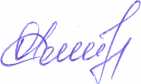 Заступник директора з НВР			Оксана РЕШІТЬКОГалузьПредмети, через які реалізуєтьсяМови і літературиУкраїнська мова (7-11 кл.)українська література (7-11 кл.)англійська мова (7-11 кл.)зарубіжна література (7-11 кл.).СуспільствознавствоІсторія України (7-11 кл.),всесвітня історія (7-11 кл.),правознавство (9 кл.),громадянська освіта (10 кл.)МистецтвоМузичне мистецтво (5-7),образотворче мистецтво (5-7),мистецтво (8-9).МатематикаАлгебра (7-9, 11 кл.),Алгебра і початки аналізу (10 кл.),геометрія (7-11 кл.)ПриродознавствоБіологія (7-11 кл.),хімія (7-11 кл.),географія (7-11 кл.),екологія ( 11 кл.)фізика (7-10 кл.)фізика і астрономія (11 кл.)ТехнологіїТрудове навчання (7-9 кл.),інформатика (7-11 кл.),технології(11 кл.).Здоров’я і фізична культураОснови здоров’я (7-9 кл.),фінансова грамотність (10 кл.)фізична культура (7-11 кл.).КласПредметК-сть год.ПрограмаЗатверджено1Українська мова280Типова освітня програма початкової освіти, цикл І (1-2 класи), розроблена під керівництвом О.Я.СавченкоНаказ МОН України від 08.10.2019 №1272 «Про затвердження типових освітніх та навчальних програм для 1-2-х класів закладів загальної середньої освіти»програми затверджено наказом Міністерства освіти і науки України від 12.08. 2022 р. № 743.1Англійська мова70Типова освітня програма початкової освіти, цикл І (1-2 класи), розроблена під керівництвом О.Я.СавченкоНаказ МОН України від 08.10.2019 №1272 «Про затвердження типових освітніх та навчальних програм для 1-2-х класів закладів загальної середньої освіти»програми затверджено наказом Міністерства освіти і науки України від 12.08. 2022 р. № 743.1Математика140Типова освітня програма початкової освіти, цикл І (1-2 класи), розроблена під керівництвом О.Я.СавченкоНаказ МОН України від 08.10.2019 №1272 «Про затвердження типових освітніх та навчальних програм для 1-2-х класів закладів загальної середньої освіти»програми затверджено наказом Міністерства освіти і науки України від 12.08. 2022 р. № 743.1«Я досліджую світ»105Типова освітня програма початкової освіти, цикл І (1-2 класи), розроблена під керівництвом О.Я.СавченкоНаказ МОН України від 08.10.2019 №1272 «Про затвердження типових освітніх та навчальних програм для 1-2-х класів закладів загальної середньої освіти»програми затверджено наказом Міністерства освіти і науки України від 12.08. 2022 р. № 743.1«Дизайн і технології»35Типова освітня програма початкової освіти, цикл І (1-2 класи), розроблена під керівництвом О.Я.СавченкоНаказ МОН України від 08.10.2019 №1272 «Про затвердження типових освітніх та навчальних програм для 1-2-х класів закладів загальної середньої освіти»програми затверджено наказом Міністерства освіти і науки України від 12.08. 2022 р. № 743.1«Мистецтво»70Типова освітня програма початкової освіти, цикл І (1-2 класи), розроблена під керівництвом О.Я.СавченкоНаказ МОН України від 08.10.2019 №1272 «Про затвердження типових освітніх та навчальних програм для 1-2-х класів закладів загальної середньої освіти»програми затверджено наказом Міністерства освіти і науки України від 12.08. 2022 р. № 743.1Фізична культура105Типова освітня програма початкової освіти, цикл І (1-2 класи), розроблена під керівництвом О.Я.СавченкоНаказ МОН України від 08.10.2019 №1272 «Про затвердження типових освітніх та навчальних програм для 1-2-х класів закладів загальної середньої освіти»програми затверджено наказом Міністерства освіти і науки України від 12.08. 2022 р. № 743.2Українська мова210Типова освітня програма початкової освіти, цикл І (1-2 класи), розроблена під керівництвом Р.Б. ШиянаНаказ МОН України від 08.10.2019 №1272 «Про затвердження типових освітніх та навчальних програм для 1-2-х класів закладів загальної середньої освіти»2Англійська мова105Типова освітня програма початкової освіти, цикл І (1-2 класи), розроблена під керівництвом Р.Б. ШиянаНаказ МОН України від 08.10.2019 №1272 «Про затвердження типових освітніх та навчальних програм для 1-2-х класів закладів загальної середньої освіти»2Математика105Типова освітня програма початкової освіти, цикл І (1-2 класи), розроблена під керівництвом Р.Б. ШиянаНаказ МОН України від 08.10.2019 №1272 «Про затвердження типових освітніх та навчальних програм для 1-2-х класів закладів загальної середньої освіти»2«Я досліджую світ»280Типова освітня програма початкової освіти, цикл І (1-2 класи), розроблена під керівництвом Р.Б. ШиянаНаказ МОН України від 08.10.2019 №1272 «Про затвердження типових освітніх та навчальних програм для 1-2-х класів закладів загальної середньої освіти»2«Мистецтво»70Типова освітня програма початкової освіти, цикл І (1-2 класи), розроблена під керівництвом Р.Б. ШиянаНаказ МОН України від 08.10.2019 №1272 «Про затвердження типових освітніх та навчальних програм для 1-2-х класів закладів загальної середньої освіти»2Фізична культура105Типова освітня програма початкової освіти, цикл І (1-2 класи), розроблена під керівництвом Р.Б. ШиянаНаказ МОН України від 08.10.2019 №1272 «Про затвердження типових освітніх та навчальних програм для 1-2-х класів закладів загальної середньої освіти»3Українська мова210Типова освітня програма початкової освіти, цикл ІІ (3-4 класи), розроблена під керівництвом Р.Б. ШиянаНаказ МОН України від 08.10.2019 № 1273 «Про затвердження типових освітніх та навчальних програм для 3-4-х класів закладів загальної середньої освіти»3Англійська мова105Типова освітня програма початкової освіти, цикл ІІ (3-4 класи), розроблена під керівництвом Р.Б. ШиянаНаказ МОН України від 08.10.2019 № 1273 «Про затвердження типових освітніх та навчальних програм для 3-4-х класів закладів загальної середньої освіти»3Математика140Типова освітня програма початкової освіти, цикл ІІ (3-4 класи), розроблена під керівництвом Р.Б. ШиянаНаказ МОН України від 08.10.2019 № 1273 «Про затвердження типових освітніх та навчальних програм для 3-4-х класів закладів загальної середньої освіти»3«Я досліджую світ»245Типова освітня програма початкової освіти, цикл ІІ (3-4 класи), розроблена під керівництвом Р.Б. ШиянаНаказ МОН України від 08.10.2019 № 1273 «Про затвердження типових освітніх та навчальних програм для 3-4-х класів закладів загальної середньої освіти»3«Мистецтво»70Типова освітня програма початкової освіти, цикл ІІ (3-4 класи), розроблена під керівництвом Р.Б. ШиянаНаказ МОН України від 08.10.2019 № 1273 «Про затвердження типових освітніх та навчальних програм для 3-4-х класів закладів загальної середньої освіти»3Фізична культура105Типова освітня програма початкової освіти, цикл ІІ (3-4 класи), розроблена під керівництвом Р.Б. ШиянаНаказ МОН України від 08.10.2019 № 1273 «Про затвердження типових освітніх та навчальних програм для 3-4-х класів закладів загальної середньої освіти»3Інформатика35Типова освітня програма початкової освіти, цикл ІІ (3-4 класи), розроблена під керівництвом Р.Б. ШиянаНаказ МОН України від 08.10.2019 № 1273 «Про затвердження типових освітніх та навчальних програм для 3-4-х класів закладів загальної середньої освіти»4Українська мова210Типова освітня програма початкової освіти, цикл ІІ (3-4 класи), розроблена під керівництвом Р.Б. ШиянаНаказ МОН України від 08.10.2019 №1273 «Про затвердження типових освітніх та навчальних програм для 3-4-х класів закладів загальної середньої освіти»4Англійська мова105Типова освітня програма початкової освіти, цикл ІІ (3-4 класи), розроблена під керівництвом Р.Б. ШиянаНаказ МОН України від 08.10.2019 №1273 «Про затвердження типових освітніх та навчальних програм для 3-4-х класів закладів загальної середньої освіти»4Математика140Типова освітня програма початкової освіти, цикл ІІ (3-4 класи), розроблена під керівництвом Р.Б. ШиянаНаказ МОН України від 08.10.2019 №1273 «Про затвердження типових освітніх та навчальних програм для 3-4-х класів закладів загальної середньої освіти»4«Я досліджую світ»245Типова освітня програма початкової освіти, цикл ІІ (3-4 класи), розроблена під керівництвом Р.Б. ШиянаНаказ МОН України від 08.10.2019 №1273 «Про затвердження типових освітніх та навчальних програм для 3-4-х класів закладів загальної середньої освіти»4«Мистецтво»70Типова освітня програма початкової освіти, цикл ІІ (3-4 класи), розроблена під керівництвом Р.Б. ШиянаНаказ МОН України від 08.10.2019 №1273 «Про затвердження типових освітніх та навчальних програм для 3-4-х класів закладів загальної середньої освіти»4Фізична культура105Типова освітня програма початкової освіти, цикл ІІ (3-4 класи), розроблена під керівництвом Р.Б. ШиянаНаказ МОН України від 08.10.2019 №1273 «Про затвердження типових освітніх та навчальних програм для 3-4-х класів закладів загальної середньої освіти»4Інформатика35Типова освітня програма початкової освіти, цикл ІІ (3-4 класи), розроблена під керівництвом Р.Б. ШиянаНаказ МОН України від 08.10.2019 №1273 «Про затвердження типових освітніх та навчальних програм для 3-4-х класів закладів загальної середньої освіти»5-6Українська мова140Модельна навчальна програма «Українська мова. 5-6 класи» для закладів загальної середньої освіти (авт. Заболотний О. В., Заболотний В. В., Лавринчук В. П., Плівачук К. В., Попова Т. Д.)Наказ Міністерства освіти і науки України від 12.07.2021 №7955-6Українська література70Модельна навчальна програма «Українська література. 5-6 класи» для закладів загальної середньої освіти (авт. Архипова В.П., Січкар С.І.,Шило С.Б.)Наказ Міністерства освіти і науки України від 12.07.2021 №7955-6Англійська мова105Модельна навчальна програма «Іноземна мова. 5-9 класи» для закладів загальної середньої освіти (автори Зимомря І. М., Мойсюк В. А., Тріфан М. С., Унгурян І. К., Яковчук М. В. )Наказ Міністерства освіти і науки України від 12.07.2021 №7955-6Зарубіжна література70Модельна навчальна програма «Зарубіжна література. 5-9 класи» для закладів загальної середньої освіти (авт. Ніколенко О., Ісаєва О., Клименко Ж., Мацевко-Бекерська Л., Юлдашева Л., Рудніцька Н., Туряниця В, Тіхоненко С., Вітко М., Джангобекова Т.)Наказ Міністерства освіти і науки України від 12.07.2021 №7955Вступ до історії та громадянської освіти35Модельна навчальна програма «Вступ до історії та громадянської освіти» (авт. Бурлака та інш.)Наказ Міністерства освіти і науки України від 12.07.2021 №7956Історія України. Всесвітня історія70Модельна навчальна програма «Історія України. Всесвітня історія» (авт. Бурлака та інш.)Наказ Міністерства освіти і науки України від 12.07.2021 №7955-6Музичне мистецтво35Модельна навчальна програма «Мистецтво. 5-6 класи» (інтегрований курс) для закладів загальної середньої освіти (авт. Масол Л. М., Просіна О. В.)Наказ Міністерства освіти і науки України від 12.07.2021 №7955-6Образотворче мистецтво35Модельна навчальна програма «Мистецтво. 5-6 класи» (інтегрований курс) для закладів загальної середньої освіти (авт. Масол Л. М., Просіна О. В.)Наказ Міністерства освіти і науки України від 12.07.2021 №7955-6Математика175Модельна навчальна програма «Математика. 5-6 класи» для закладів загальної середньої освіти (автори Мерзляк А.Г., Номіровський Д.А., Пихтар М.П., Рубльов Б.В., Семенов В.В., Якір М.С.)Наказ Міністерства освіти і науки України від 12.07.2021 №7955-6Технології70Модельна навчальна програма «Технології. 5-6 класи» для закладів загальної середньої освіти (авт. Терещук А. І., Абрамова О. В., Гащак В. М., Павич Н. М.)Наказ Міністерства освіти і науки України від 12.07.2021 №7955-6Інформатика52,5Модельна навчальна програма. «Інформатика. 5-6 клас» для закладів загальної середньої освіти (авт. Пасічник О.В., Чернікова Л. А..)Наказ Міністерства освіти і науки України від 12.07.2021 №7955-6Інтегрований курс «Здоров’я, безпека та добробут. 5-6 класи (інтегрований курс)»35Модельна навчальна програма «Здоров’я, безпека та добробут. 5-6 класи (інтегрований курс)» для закладів загальної середньої освіти (авт. Воронцова Т. В., Пономаренко В. С., Лаврентьєва І. В., Хомич)Наказ Міністерства освіти і науки України від 12.07.2021 №7955-6Фізична культура105«Фізична культура. 5-6 класи» для закладів загальної середньої освіти (автори: Педан О.С., Коломоєць Г. А. , Боляк А. А., Ребрина А. А., Деревянко В. В., Стеценко В. Г., Остапенко О. І., Лакіза О. М., Косик В. М. та інші)Наказ Міністерства освіти і науки України від 12.07.2021 №7956Географія70Наказ Міністерства освіти і науки України від 12.07.2021 №7955-6Інтегрований курс «Пізнаємо природу»70 Модельна навчальна програма «Пізнаємо природу» 5-6 класи (інтегрований курс)» для закладів загальної середньої освіти (автор Коршевнюк Т.В)Наказ Міністерства освіти і науки України від 12.07.2021 №7955Етика35 Модельна навчальна програма «Культура добросусідства. 5-6 класи» для закладів загальної середньої  освіти (автори: Воронцова Т.В., ПономаренкоВ.С., Лаврентьєва І.В., Хомич О.Л)Наказ Міністерства освіти і науки України від 12.07.2021 №7955Курс за вибором «Безпека поводження з твердими побутовими відходами»17,5Модельна навчальна програма «Курс за вибором «Безпека поводження з твердими побутовими відходами» (автори: Виговська Г.П. Пустовіт Н.А. )Наказ Міністерства освіти і науки України від 12.07.2021 №7955Курс за вибором «Українозавство 5-11 класи»35Модельна навчальна програма «Курс за вибором «Українозавство 5-11 класи» (автори: Ціпко А., Бойко Т. та інші. )Наказ Міністерства освіти і науки України від 12.07.2021 №7957Українська мова105Українська мова. 5-9 класи. Програма для загальноосвітніх навчальних закладівКиїв, 2013 зі змінами, наказ МОН від 07.06.2017 № 8047Українська література70Українська література. 5-9 класи. Програма для загальноосвітніх навчальних закладівКиїв «Освіта» 2013, зі змінами, наказ МОН від 07.06.2017 № 8047Англійська мова105Навчальні програми з іноземних мов для загальноосвітніх навчальних закладів і спеціалізованих шкіл із поглибленим вивченням іноземних мов 5-9 класиКиїв, 2017, зі змінами, наказ МОН від 07.06.2017 № 8047Зарубіжна література70Зарубіжна література. 5-9 класи. Програма для загальноосвітніх навчальних закладів.Київ, 2013, зі змінами, наказ МОН від 07.06.2017 № 804 (зі змінами)7Історія України35«Історія України. 5–9 класи»Наказ МОН від від 21.02.2019 № 2367Всесвітня історія35«Всесвітня історія. 7–9 класи»Наказ МОН від 07.06.2017 р. № 8047Музичне мистецтво35Мистецтво. 5-9 класи. (оновлена)Масол, Коваленко та іншіНаказ МОН від 07.06.2017 № 8047Образотворче мистецтво35Мистецтво. 5-9 класи. (оновлена)Масол, Коваленко та іншіНаказ МОН 07.06.2017 № 8047Алгебра70Математика. Навчальна програма для учнів 5-9 класів загальноосвітніх навчальних закладівНаказ МОН від 07.06.2017 № 8047Геометрія70Математика. Навчальна програма для учнів 5-9 класів загальноосвітніх навчальних закладівНаказ МОН від 07.06.2017 № 8047Біологія70Програма з біології для 6-9 класів загальноосвітніх навчальних закладів(оновлена)Наказ МОН від 07.06.2017 № 8047Географія70 Навчальна програма для загальноосвітніх навчальних закладів: Географія. 6-9 класи.Наказ МОН від 07.06.2017 № 8047Фізика70Навчальна програма для загальноосвітніх навчальних закладів: Фізика.7-9 класи.(оновлена)Наказ МОН від 07.06.2017 № 8047Хімія52,5Програма для загальноосвітніх навчальних закладів. Хімія. 7-9 класи (оновлена)Наказ МОН від 07.06.2017 № 8047Трудове навчання35Навчальна програма для загальноосвітніх навчальних закладів.5-9 класи. (оновлена)Наказ МОН від 07.06.2017 № 8047Інформатика35Інформатика. Програма для загальноосвітніх навчальних закладів. 5-9 класиНаказ МОН від 07.06.2017 № 8047Основи здоров'я35Основи здоров’я 5-9 класи. Програма для загальноосвітніх навчальних закладівНаказ МОН від 07.06.2017 № 8047Фізична культура105Навчальна програма з фізичної культури для загальноосвітніх навчальних закладів. 5–9 класи.Наказ МОН від 23.10.2017 № 14078Українська мова70Українська мова. 5-9 класи. Програма для загальноосвітніх навчальних закладівКиїв «Освіта» 2013, зі змінами наказ МОН від 07.06.2017 № 8048Українська література70Українська література. 5-9 класи. Програма для загальноосвітніх навчальних закладівКиїв «Освіта» 2013, зі змінами, наказ МОН від 07.06.2017 № 8048Іноземна мова (англ.)105Навчальні програми з іноземних мов для загальноосвітніх навчальних закладів і спеціалізованих шкіл із поглибленим вивченням іноземних мов 5-9 класиКиїв, 2017, зі змінами, наказ МОН від 07.06.2017 № 8048Зарубіжна література70Зарубіжна література.5-9 класи. Програма для загальноосвітніх навчальних закладів.Київ «Освіта» 2013, зі змінами, наказ МОН від 07.06.2017 № 804 (зі змінами)8Історія України52,5«Історія України. 5–9 класи»Наказ МОН від 21.02.2019 № 2368Всесвітня історія35«Всесвітня історія. 7–9 класи»Наказ МОН від 07.06.2017 р. № 8048Мистецтво35Мистецтво. 5-9 класи. Навчальна програма для ЗНЗ.Наказ МОН від 07.06.2017 № 8048Алгебра70Математика. Навчальна програма для учнів 5-9 класів загальноосвітніх навчальних закладівКиїв «Освіта», 2013 зі змінами, наказ МОН від 07.06.2017 № 8048Геометрія70Математика. Навчальна програма для учнів 5-9 класів загальноосвітніх навчальних закладівКиїв «Освіта» 2013, зі змінами, наказ МОН від 07.06.2017 № 8048Біологія70Програма з біології для 6-9 класів загальноосвітніх навчальних закладів(оновлена)Наказ МОН від 07.06.2017 № 8048Географія70Навчальна програма для загальноосвітніх навчальних закладів: Географія. 6-9 класи.Наказ МОН від 07.06.2017 № 8048Фізика70Навчальна програма для загальноосвітніх навчальних закладів: Фізика. 7-9 класи.(оновлена)Наказ МОН від 07.06.2017 № 8048Хімія70Програма для загальноосвітніх навчальних закладів. Хімія. 7-9 класи (оновлена)Наказ МОН від 07.06.2017 № 8048Трудове навчання35Навчальна програма для загальноосвітніх навчальних закладів. 5-9 класи. (оновлена)Наказ МОН від 07.06.2017 № 8048Інформатика70Інформатика. Програма для загальноосвітніх навчальних закладів 5-9 класиНаказ МОН від 07.06.2017 № 8048Основи здоров'я35Основи здоров’я 5-9 класи. Програма для загальноосвітніх навчальних закладівНаказ МОН від 07.06.2017 № 8048Фізична культура105Навчальна програма з фізичної культури для загальноосвітніх навчальних закладів. 5–9 класи.Наказ МОН від 23.10.2017 № 14079Українська мова105Українська мова. 5-9 класи. Програма для загальноосвітніх навчальних закладівКиїв «Освіта» 2013, зі змінами, наказ МОН від 07.06.2017 № 8049Українська література70Українська література. 5-9 класи. Програма для загальноосвітніх навчальних закладівКиїв «Освіта» 2013, зі змінами наказ МОН від 07.06.2017 № 8049Зарубіжна література70Зарубіжна література. 5-9 класи. Програма для загальноосвітніх навчальних закладівКиїв «Освіта» 2013, зі змінами, наказ МОН від 07.06.2017 № 804 (зі змінами)9Англійська мова105Навчальні програми з іноземних мов для загальноосвітніх навчальних закладів і спеціалізованих шкіл із поглибленим вивченням іноземних мов. 5-9 класиКиїв,2017, зі змінами, наказ МОН від 07.06.2017 № 8049Історія України52,5«Історія України. 5-9 класи»Наказ МОН від 21.02.2019 № 2369Всесвітня історія35«Всесвітня історія. 7-9 класи»Наказ МОН від 07.06.2017 р. № 8049Основи правознавства35Навчальна програма з основ правознавства для 9 класу загальноосвітніх навчальних закладівКиїв, 2016, зі змінами, наказ МОН від 07.06.2017 № 8049Мистецтво35Мистецтво. 5-9 класи. (оновлена)Навчальна програма для ЗНЗ.Наказ МОН від 07.06.2017 № 8049Алгебра105Математика. Навчальна програма для учнів 5-9 класів загальноосвітніх навчальних закладів (оновлена)Наказ МОН від 07.06.2017 № 8049Геометрія70Математика. Навчальна програма для учнів 5-9 класів загальноосвітніх навчальних закладів (оновлена)Наказ МОН від 07.06.2017 № 8049Біологія70Програма з біології для 6-9 класів загальноосвітніх навчальних закладів(оновлена)Наказ МОН від 07.06.2017 № 8049Географія52,5Навчальна програма для загальноосвітніх навчальних закладів: Географія. 6-9 класи.Наказ МОН від 07.06.2017 № 8049Фізика105Навчальна програма для загальноосвітніх навчальних закладів: Фізика. 7-9 класи. (оновлена)Наказ МОН від 07.06.2017 № 8049Хімія70Програма для загальноосвітніх навчальних закладів. Хімія. 7-9 класи (оновлена)Наказ МОН від 07.06.2017 № 8049Трудове навчання35Навчальна програма для загальноосвітніх навчальних закладів. 5-9 класи. (оновлена)Наказ МОН від 07.06.2017 № 8049Інформатика70Інформатика. Програма для загальноосвітніх навчальних закладів 5-9 класиНаказ МОН від 07.06.2017 № 8049Основи здоров'я35Основи здоров’я 5-9 класи. Програма для загальноосвітніх навчальних закладівНаказ МОН від 07.06.2017 № 80410Українська мова105Українська мова. Навчальна програма для учнів 10-11 класів для ЗЗСОНаказ МОН від 20.04.2018 №408 у редакції наказу МОН від 28.11.2019 №149310Українська література70Українська література Навчальна програма для учнів 10-11 класів для ЗЗСОНаказ МОН від 20.04.2018 №408 у редакції наказу МОН від 28.11.2019 №149310Зарубіжна література35Зарубіжна література Навчальна програма для учнів 10-11 класів для ЗЗСОНаказ МОН від 20.04.2018 №408 у редакції наказу МОН від 28.11.2019 №149310Англійська мова70Англійська мова Навчальна програма для учнів 10-11 класів для ЗЗСОНаказ МОН від 20.04.2018 №408 у редакції наказу МОН від 28.11.2019 №149310Історія України70Історія України Навчальна програма для учнів 10-11 класів для ЗЗСОНаказ МОН від 20.04.2018 №408 у редакції наказу МОН від 28.11.2019 №149310Всесвітня історія35Всесвітня історія Навчальна програма для учнів 10-11 класів для ЗЗСОНаказ МОН від 20.04.2018 №408 у редакції наказу МОН від 28.11.2019 №149310Громадянська освіта70Громадянська освіта Навчальна програма для учнів 10-11 класів для ЗЗСОНаказ МОН від 20.04.2018 №408 у редакції наказу МОН від 28.11.2019 №149310Фінансова грамотність52,5Фінансова грамотність Навчальна програма для учнів 10-11 класів для ЗЗСОНаказ МОН від 20.04.2018 №408 у редакції наказу МОН від 28.11.2019 №149310Алгебра і початки аналізу210Алгебра і початки аналізу Навчальна програма для учнів 10-11 класів для ЗЗСОНаказ МОН від 20.04.2018 №408 у редакції наказу МОН від 28.11.2019 №149310Геометрія105Геометрія. Навчальна програма для учнів 10-11 класів для ЗЗСОНаказ МОН від 20.04.2018 №408 у редакції наказу МОН від 28.11.2019 №149310Біологія70Біологія Навчальна програма для учнів 10-11 класів для ЗЗСОНаказ МОН від 20.04.2018 №408 у редакції наказу МОН від 28.11.2019 №149310Географія52,5Географія Навчальна програма для учнів 10-11 класів для ЗЗСОНаказ МОН від 20.04.2018 №408 у редакції наказу МОН від 28.11.2019 №149310Фізика3Фізика Навчальна програма для учнів 10-11 класів для ЗЗСОНаказ МОН від 20.04.2018 №408 у редакції наказу МОН від 28.11.2019 №149310Хімія52,5Хімія Навчальна програма для учнів 10-11 класів для ЗЗСОНаказ МОН від 20.04.2018 №408 у редакції наказу МОН від 28.11.2019 №149310Захист України52,5Захист України Навчальна програма для учнів 10-11 класів для ЗЗСОНаказ МОН від 20.04.2018 №408 у редакції наказу МОН від 28.11.2019 №149310Інформатика52,5 Інформатика Навчальна програма для учнів 10-11 класів для ЗЗСОНаказ МОН від 20.04.2018 №408 у редакції наказу МОН від 28.11.2019 №149310Фізична культура105Фізична культура Навчальна програма для учнів 10-11 класів для ЗЗСОНаказ МОН від 20.04.2018 №408 у редакції наказу МОН від 28.11.2019 №149311Українська мова140Українська мова. Навчальна програма для учнів 10-11 класів для ЗЗСОНаказ МОН від 20.04.2018 №408 у редакції наказу МОН від 28.11.2019 №149311Українська література70Українська література Навчальна програма для учнів 10-11 класів для ЗЗСОНаказ МОН від 20.04.2018 №408 у редакції наказу МОН від 28.11.2019 №149311Зарубіжна література35Зарубіжна література Навчальна програма для учнів 10-11 класів для ЗЗСОНаказ МОН від 20.04.2018 №408 у редакції наказу МОН від 28.11.2019 №149311Англійська мова70Англійська мова Навчальна програма для учнів 10-11 класів для ЗЗСОНаказ МОН від 20.04.2018 №408 у редакції наказу МОН від 28.11.2019 №149311Історія України87,5Історія України Навчальна програма для учнів 10-11 класів для ЗЗСОНаказ МОН від 20.04.2018 №408 у редакції наказу МОН від 28.11.2019 №149311Всесвітня історія35Всесвітня історія Навчальна програма для учнів 10-11 класів для ЗЗСОНаказ МОН від 20.04.2018 №408 у редакції наказу МОН від 28.11.2019 №149311Екологія17,5Екологія Навчальна програма для учнів 10-11 класів для ЗЗСОНаказ МОН від 20.04.2018 №408 у редакції наказу МОН від 28.11.2019 №149311Технології52,5Технології Навчальна програма для учнів 10-11 класів для ЗЗСОНаказ МОН від 20.04.2018 №408 у редакції наказу МОН від 28.11.2019 №149311Алгебра86Алгебра Навчальна програма для учнів 10-11 класів для ЗЗСОНаказ МОН від 20.04.2018 №408 у редакції наказу МОН від 28.11.2019 №149311Геометрія54Геометрія. Навчальна програма для учнів 10-11 класів для ЗЗСОНаказ МОН від 20.04.2018 №408 у редакції наказу МОН від 28.11.2019 №149311Біологія52,5Біологія Навчальна програма для учнів 10-11 класів для ЗЗСОНаказ МОН від 20.04.2018 №408 у редакції наказу МОН від 28.11.2019 №149311Географія35Географія Навчальна програма для учнів 10-11 класів для ЗЗСОНаказ МОН від 20.04.2018 №408 у редакції наказу МОН від 28.11.2019 №149311Фізика і астрономія140Фізика Навчальна програма для учнів 10-11 класів для ЗЗСОНаказ МОН від 20.04.2018 №408 у редакції наказу МОН від 28.11.2019 №149311Хімія70Хімія Навчальна програма для учнів 10-11 класів для ЗЗСОНаказ МОН від 20.04.2018 №408 у редакції наказу МОН від 28.11.2019 №149311Захист України52,5Захист України Навчальна програма для учнів 10-11 класів для ЗЗСОНаказ МОН від 20.04.2018 №408 у редакції наказу МОН від 28.11.2019 №149311Інформатика52,5 Інформатика Навчальна програма для учнів 10-11 класів для ЗЗСОНаказ МОН від 20.04.2018 №408 у редакції наказу МОН від 28.11.2019 №149311Фізична культура105Фізична культура Навчальна програма для учнів 10-11 класів для ЗЗСОНаказ МОН від 20.04.2018 №408 у редакції наказу МОН від 28.11.2019 №1493ПредметиКількість годин на тиждень у класахКількість годин на тиждень у класахКількість годин на тиждень у класахПредмети56РазомУкраїнська мова44+19Українська література22+15Зарубіжна література224Іноземна мова336Математика5510Інтегрований курс «Пізнаємо природу»224Географія-22Інтегрований курс «Здоров’я, безпека та добробут»112Етика1-1Вступ до історії України та громадянської освіти1-1Історія України. Всесвітня історія-22Інформатика1,51,53Технології224Мистецтво: музичне мистецтво112Мистецтво: образотворче мистецтво112Фізична культура**336Курс за вибором «Безпека поводження з твердими побутовими відходами»0,5-0,5Курс за вибором «Українознавство 5-11 кл»1-1Разом (без фізичної культури+фізична культура)28+330,5+358,5+6Додаткові години для вивчення предметів освітніх галузей, курсів за вибором224Гранично допустиме навчальне навантаження2831-Всього (без фізичної культури+фізична культура)28+331+3Навчальні предметиКількість годин на тиждень у класахКількість годин на тиждень у класахКількість годин на тиждень у класахКількість годин на тиждень у класахНавчальні предмети789РазомУкраїнська мова2,5+0,52+12+18Українська література2226Іноземна мова (англійська)3339Зарубіжна  література2226Історія України11,51,54Всесвітня історія1113Правознавство--11Мистецтво-112Музичне мистецтво1--1Образотворче мистецтво1--1Алгебра222+17Геометрія2226Біологія2226Географія221,55,5Фізика2237Хімія1,5225,5Трудове навчання1113Інформатика1225Основи здоров'я1113Фізична культура3339Разом (без фізичної культури+фізична культура)28,5+329,5+332+389+9Додаткові години для вивчення предметів освітніх галузей, курсів за вибором3,533Гранично допустиме навчальне навантаження323333Всього (без фізичної культури+фізична культура)30,5+332,5+333+3ПредметиКількість годин на тиждень у класахКількість годин на тиждень у класахКількість годин на тиждень у класах10Профіль математичний11ПрофільфілологічнийРазомУкраїнська мова2+12+27Українська  література224Зарубіжна література112Англійська мова224Історія України  1,5+0,51,5+14,5Всесвітня історія112Громадянська освіта2-2Алгебра-2,52,5Алгебра і початки аналізу3+3-6Геометрія31,54,5Біологія21,53,5Екологія-0,50,5Географія1,512,5Фізика3-3Фізика і астрономія-44Хімія1,523,5Фізична культура**336Захист України1,51,53Вибірково-обов’язкові предметиІнформатикаТехнологіїФінансова грамотність1,5-1,51,51,5-31,51,5Разом30+329+364,5+6Додаткові години на профільні предмети, окремі базові предмети, спеціальні курси, факультативні курси та індивідуальні заняття4,53Гранично допустиме тижневе навантаження на учня3333Всього фінансується (без урахування поділу класу на групи)37,535